 			PERSON SPECIFICATION 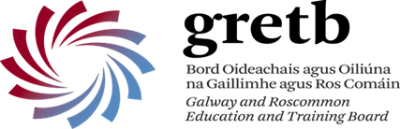 Qualifications and Eligibility: Qualifications: Applicants must meet the general and special requirements as set out from time to time by the Teaching Council of Ireland for the advertised subject(s). Further details and a full list of recognized qualifications are available on www.teachingcouncil.ie Applicants, who are in their final year of degree/postgraduate diploma which will lead to a teaching qualification, but who have not yet completed their final exams and/or received their results, may apply for advertised vacancies, subject to the provisions regarding Teaching Council registration set out below. Any offer of interview or employment is made pending the applicant’s results meeting the requirements of the vacancy. Registration with the Teaching Council of Ireland (Essential): Applicants must be currently registered with the Teaching Council of Ireland Applicants shall provide a current Registration Certificate, or confirmation of Registration.Applicants who are newly qualified and (i) whose qualifications are included on the Teaching Council’s list of recognized qualifications and (ii) can provide proof of application to the Teaching Council for registration will be considered for shortlisting for advertised vacancies.Only written or email confirmation from Teaching Council of receipt of an applicant’s application for registration will be accepted as proof of application. The letter confirming Garda Vetting issued by the Teaching Council is not sufficient proof of application. Garda Vetting:Applicants are advised to make application to the Teaching Council at least 3 months in advance of seeking employment in order to ensure that their Garda Vetting can be arranged in a timely manner.No teacher may take up a vacancy without satisfactory Garda Vetting clearance.  If an applicant has not achieved Garda Vetting clearance by the time his/her vacancy is due to commence, the offer of employment will be withdrawn.Any person being appointed to a teaching position of any duration must also provide a child protection related Statutory Declaration and an associated Undertaking, unless one was provided in the previous calendar year.Permission to Work in Ireland:All applicants must be eligible to work in Ireland. Non EEA nationals (unless exempted) must be in possession of a valid work permit, and must provide original documentation of same. Key Skills, Knowledge and Competencies Applicants will be assessed at interview based on the evidence provided of their skills, knowledge and competencies across each of the areas listed below. More detail on each of these areas is included in the “Teacher Job Description” document. -Teaching and Learning 					-Assessment -Classroom Management & Learning Environment 	-Communication -Professional Development & Practice 			-Planning	